* Write NA wherever not applicable Domain Expert (External)= Expert from Outside Research centre but should be Expert in Research Topic.Domain Expert (Internal)= Expert from Inside Research centre but should be Expert in Research Topic.The above committee has checked all the documents like Request letter from Research Scholar stating reason for change of research course subject, his area of work and other relevant documents like _________________,___________________,____________  and recommending for change of Research course subjects.                                    Checklist for change of Research course work.All concerned letters like Office order, Form-1 (Doctoral committee) and Form-1H, Request letter from Research Scholar, along with all other documents referred by Doctoral committee should be sent to The PhD Academic section VTU Belagavi.University PhD Academic section to check and do the needful as per regulations.1 self address envelope containing details of Head of institute1 self address envelope containing details of Research Supervisor1 self address envelope containing details of CO- Supervisor (if any)1 self address envelope containing details of Research scholar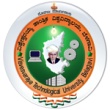 Visvesvaraya Technological UniversityJnana Sangama, Belagavi- 590018FORM-1HChange of Course work subjectName of Research Centre:Name of Research Scholar:University Seat Number:Research Topic:Sl.
NoDoctoral Committee CompositionName and DesignationCollege/Organization, Address, e-mail, MobileSignature1Head of Institute/Nominee(Chairperson)2Head of Research Centre/Department(Member)3Domain Expert-1(External)- (Member)4Domain Expert-2(External/Internal)- (Member)5Research Supervisor(Member Convener)6Co- Supervisor(Member Convener)Old Course work subjectNew Course work subjectJustification for above change to be filled by doctoral committee